FORMULARZ OCENY*-niepotrzebne skreślić                                    **-zakreślić właściwą odpowiedź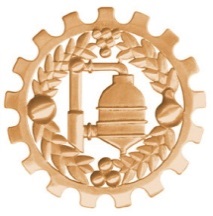 FORMULARZ F.II.5Ocena zajęć dydaktycznych przeprowadzonych przez praktyków Wersja 1.0Obowiązuje od:30.04.2020 r.OCENA ZAJĘĆ Proszę zaznaczyć kółkiem swoją ocenę na skali szkolnej (1- najgorzej, 6 – najlepiej)Prowadzący zajęcia:Data zajęćData ocenyPrzedmiot:Kierunek studiów*Technologia żywności i żywieniaBezpieczeństwo żywnościTowaroznawstwo w biogospodarceStudia* Pierwszego stopnia             Drugiego stopniaForma studiów* Stacjonarne                           NiestacjonarneRok studiówRodzaj zajęć dydaktycznych* Wykład Ćwiczenia laboratoryjneĆwiczenia audytoryjneMój odbiór (tj. subiektywny) zaproponowanej formy i organizacji zajęć**1    2    3    4    5    6Mój odbiór (tj. subiektywny) merytorycznego przygotowania prowadzącego**1    2    3    4    5    6Sposób i forma prezentacji materiału**1    2    3    4    5    6Przydatność i zainteresowanie studenta  omawianym materiałem**1    2    3    4    5    6Radzenie sobie z pytaniami studentów**1    2    3    4    5    6Najmocniejsze strony zajęćNajmocniejsze strony zajęćCo można było zrobić lepiej, ciekawiej, efektywniejCo można było zrobić lepiej, ciekawiej, efektywniejInne uwagiInne uwagi